Priorities for the WeekWeekly Calendar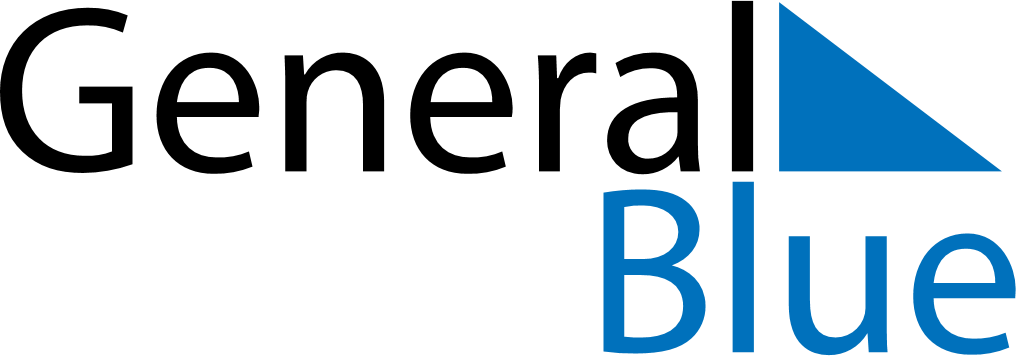 May 5, 2019 - May 11, 2019Weekly CalendarMay 5, 2019 - May 11, 2019Weekly CalendarMay 5, 2019 - May 11, 2019Weekly CalendarMay 5, 2019 - May 11, 2019Weekly CalendarMay 5, 2019 - May 11, 2019Weekly CalendarMay 5, 2019 - May 11, 2019Weekly CalendarMay 5, 2019 - May 11, 2019Weekly CalendarMay 5, 2019 - May 11, 2019SUNMay 05MONMay 06TUEMay 07WEDMay 08THUMay 09FRIMay 10SATMay 116 AM7 AM8 AM9 AM10 AM11 AM12 PM1 PM2 PM3 PM4 PM5 PM6 PM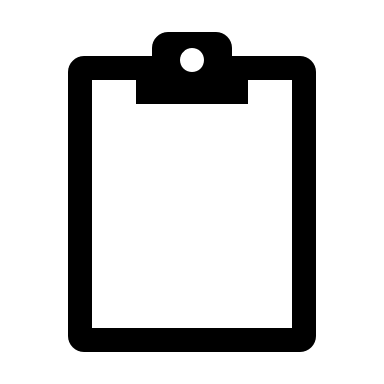 